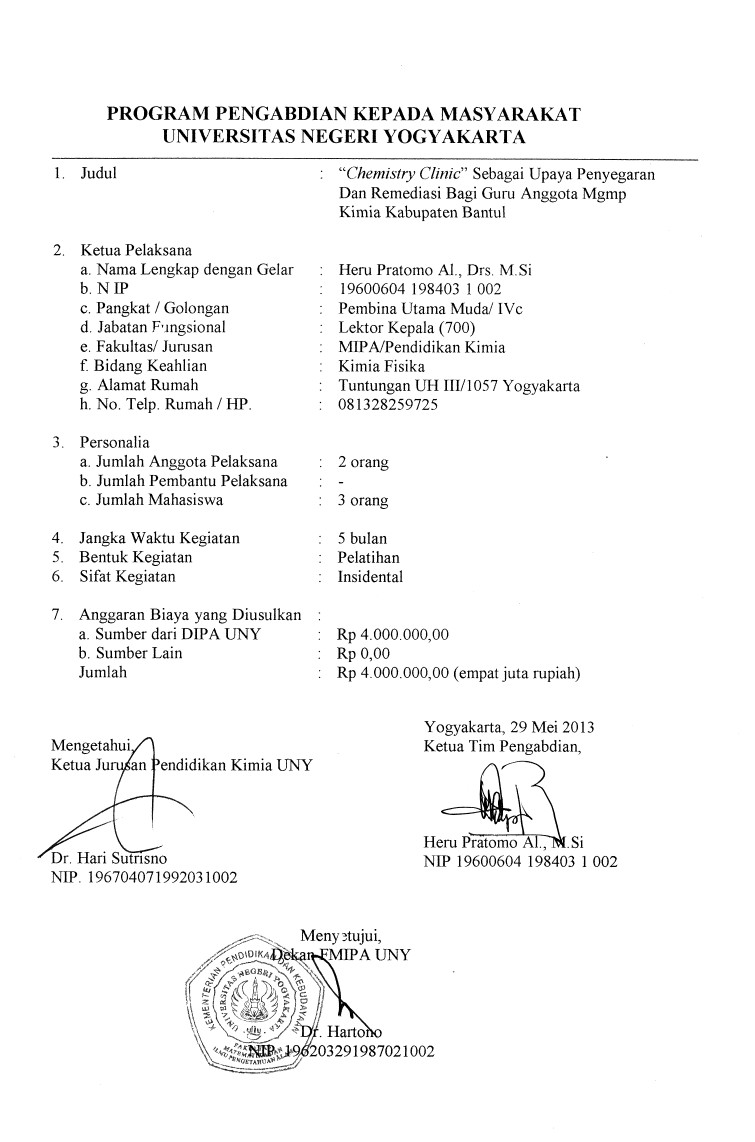 LAPORAN KEGIATAN PPM 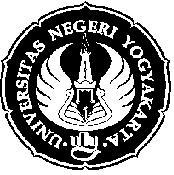 “CHEMISTRY CLINIC” SEBAGAI UPAYA PENYEGARAN DAN REMEDIASI GURU ANGGOTA MGMP KIMIA KABUPATEN BANTULOleh :PROGRAM PENGABDIAN PADA MASYARAKAT INI DIBIAYAI DENGAN DANA DIPA BLU UNY TAHUN ANGGARAN 2013NOMOR SURAT PERJANJIAN 2522/UN34.13/PM/2013TANGGAL 1 JULI 2013JURUSAN PENDIDIKAN KIMIAFAKULTAS MATEMATIKA DAN ILMU PENGETAHUAN ALAMUNIVERSITAS NEGERI YOGYAKARTATAHUN 2013Heru Pratomo Al. K.H. SugiyartoNIP. 19600604 198403 1 002NIP. 19480915 196806 1 001